.Sequence: AB, ABB, ABA FINISH	-Intro: 32 counts (start on words  “search lights”) (page 1 of 2)Part A (slow) 64 counts - Dance turns clockwise direction{1-8}		SIDE DRAG, HOLD, ROCK BACK, REPLACE, SIDE DRAG, HOLD, ROCK BACK, REPLACE{9-16}	STEP FWD, HOLD, STEP, PIVOT ½ R, STEP FWD, FULL TURN L, STEP FWD{17-24}		SIDE DRAG, HOLD, ROCK BACK, REPLACE, SIDE DRAG, HOLD, ROCK BACK REPLACE{25-32}	STEP FWD, HOLD, STEP, PIVOT ½ L, STEP FWD, FULL TURN R, STEP SIDE{33-40}	CROSS, REPLACE, SIDE, HOLD, CROSS, ¼L , ¼L SIDE, TOGETHER{41-48}	STEP FWD, HOLD, STEP, PIVOT ¼ L, CROSS, ¼ R , ½ R, STEP FWD{49-56}	BACK, HOLD, DRAG/CROSS, BACK, BACK, HOLD, DRAG/CROSS, BACK{57-64}	½ FWD, HOLD, STEP, PIVOT ½ R, STEP FWD, HOLD, STEP, PIVOT 270DEG L.Part B. (faster) 64 counts{1-8}	SIDE SHUFFLE, ROCK BACK, REPLACE, SIDE, TOUCH UNWIND 270R, SHUFFLE FWD L,R,L{9-16}	STEP,PIVOT ½ L, SAMBA CROSS, SAMBA CROSS, ¼ BACK, ¼ SIDE{17-24}	CROSS/ROCK, REPLACE, SIDE SHUFFLE, CROSS/ROCK, REPLACE ¼ SHUFFLE{25-32}	FWD, DRAG, FWD, DRAG,STEP, PIVOT ½ L, FULL TURN FWD L{33-40}	STEP, KICK, BEHIND, SIDE, CROSS, STEP, KICK, BEHIND, SIDE, CROSS{41-48}	SIDE, TOGETHER, SHUFFLE FWD, STEP, PIVOT ½ R, SHUFFLE FWD{49-56}	SIDE, KICK, BEHIND, SIDE, CROSS, SIDE, KICK, BEHIND, SIDE, CROSS{57-64}	SIDE, TOGETHER, ¼ SHUFFLE FWD, ½ SHUFFLE BACK, ROCK BACK, REPLACENote:	Part B is danced again on wall 5 facing 12:00Finish:	Dance counts 1- 24 then turn ¼Linda Burgess - www.onelinerbootscooters - onelnr@bigpond.net.auLast Update – 16th Aug 2017What About Us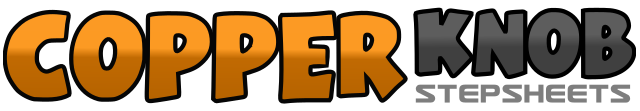 .......Count:128Wall:4Level:Phrased High Intermediate.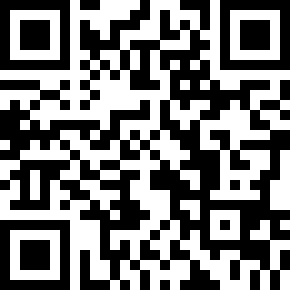 Choreographer:Linda Burgess (AUS) - August 2017Linda Burgess (AUS) - August 2017Linda Burgess (AUS) - August 2017Linda Burgess (AUS) - August 2017Linda Burgess (AUS) - August 2017.Music:What About Us - P!nk : (Album: Beautiful Trauma - iTunes)What About Us - P!nk : (Album: Beautiful Trauma - iTunes)What About Us - P!nk : (Album: Beautiful Trauma - iTunes)What About Us - P!nk : (Album: Beautiful Trauma - iTunes)What About Us - P!nk : (Album: Beautiful Trauma - iTunes)........1-8Big Step to R dragging L, hold, rock/step L behind R, replace weight to R, big step to L dragging R, hold, rock/step R behind L, replace weight to L 							12:001-8Step fwd R, hold, step fwd L, pivot ½ turn R, step fwd L, turn ½ L & step back R, turn ½ L & step fwd L, step fwd R										6:001-8Big step to L dragging R, hold, rock/step R behind L, replace weight to L, big step to R dragging L, hold, rock/step L behind R, replace weight to R							6:001-8Step fwd L, hold, step fwd R, pivot ½ turn L, step fwd R, turn ½ R & step back L, turn ½ R & step fwd R, step L to L side										12:001-8Cross/rock R over L, replace weight to L, step R to R, hold, cross/step L over R, turn ¼ L & step back R, turn ¼ L & step L to L side, step R beside L							6:001-8Step fwd L, hold, step fwd R, pivot ¼ turn L, cross/step R over L, turn ¼ R & step back L, turn ½ R & step fwd R, step fwd L										12:001-8Step R back on R diagonal, hold, drag & cross/step L over R, step R back to centre, step L back on L diagonal, hold, drag R & cross/step R over L, step L back to centre				12:001-8Turn ½ R & step fwd R, hold, step fwd L, pivot ½ turn R, step fwd L, hold, step fwd R, pivot 270deg L (finishes legs crossed & weight L)								3:001&2,3,4Shuffle to R stepping R,L,R, rock/step back L, replace weight to R&5,6,7&8Step L to L, touch R ball of foot behind L & unwind 270deg R (weight R) , shuffle fwd L,R,L	12:001,2,3&4Step fwd R, pivot ½ turn L, step/rock R to R side, replace weight to L, cross/step R over L5&6,7,8Step/rock L to L side, replace weight to R, cross/step L over R, turn ¼ L & step back R, turn ¼ L & step L to L side											12:001,2,3&4Cross/rock R over L, replace weight to L, shuffle to R stepping R,L,R, (optional triple full turn R)5,6,7&8Cross/rock L over R, replace weight to R, turn ¼ L & shuffle fwd L,R,L (optional 1 & ¼ triple L)9:001,2,3,4Step fwd R, drag L to R, step fwd L, drag R to L5,6,7,8Step fwd R, pivot ½ turn L (weight L), turn ½ L & step back R, turn ½ L & step fwd L		3:001,2,3&4Step R to R, kick L to L, step L behind R, step R to R, cross/step L in front of R5,6,7&8Step R to R, kick L to L, step L behind R, step R to R, cross/step L in front of R			3:001,2,3&4Step R to R, slide L beside R, shuffle fwd R,L,R5,6,7&8Step L, pivot ½ turn R, shuffle fwd L,R,L							9:001,2,3&4Step R to R, kick L to L, cross L behind R, step R to R, cross L in front of R5,6,7&8Step R to R, kick L to L, cross L behind R, step R to R, cross L in front of R			9:001,2,3&4Step R to R, slide L beside R, ¼ turn R & shuffle fwd R,L,R5&6,7,8Turn ½ R & shuffle back L,R,L, rock back R, replace weight to L.				6:00